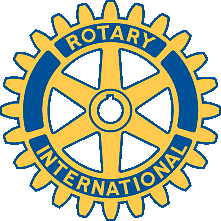  UDDEVALLA SKANSEN ROTARYKLUBBAnteckningar från möte 1 oktober 2020, RiversideDagens tema: Ego föredrag Lars-Olof AxelssonLars-Olof Axelsson höll ett intressant föredrag om sig själv och den resa som hangjort som entreprenör genom livet. Lars-Olof beklagade att han har ett dubbelnamn som gör att ingen kommer ihåg exakt vad han heter. Det bekräftades omgående på e.m. när undertecknad träffade en rotarykamrat som beklagade att hon inte varit på mötet och lyssnat på Lars-Åke eller vad han nu heter?Lars-Olof är 60 år och föddes i Strömstad. Han berättade att han undersökt takkupor när han var mycket liten och då bestämt sig för att inte ramla ner. Han har sedan dess mycket riktigt inte ramlat ner fler gånger. Kanske har han ramlat ur båten någon gång men det berättade han inte.Lars-Olof har haft ett nära förhållande till havet hela sitt liv. Hans morfar var en förebild. Det handlar mycket om fiske.Yrkesmässigt började Lars-Olof på Tanums särskola och hjälpte till Senare rekryterades han av Evy Bergh (!) till Dalabergs vårdhem..Därefter blev det Beijer byggmaterial och senare Gullrings hus. Då började den egentliga byggkarriären. Lars-Olof var då 24 år. Han var ingen vidare förhandlare utan accepterad en låg lön på 5.000:-/månad + provision. Chefen ville dock att Lars-Olof skulle ha mer så att han skulle klara sig..LB hus fick ta del av Lars-Olofs tjänster från 1990. Fastighetetskrisen kom 1992 och då blev det Olympus för Lars-Olofs del. Han var försäljare och sålde bl.a yrkeskläder.Nu hade Lars-Olof bildat familj och hade två söner i tonåren. Han satsade då på fotboll och blev tränare och ledare. Han var tränare för IFK Lane vilket tog en hel del tid.Vid denna tid snusade Lars-Olof. Han bestämde sig för att sluta och ökade då kraftig i vikt. En erfarenhet han delar med många.År 2000 tog karriären fart ordentlig. Nu blev det Sverigehuset där han samarbetade med Bertil Börjesson som var en stark mentor. Det är nu Lars-Olof gör de affärer vi förknippar med honom. Det handlar om Vita husen i Sundstrand väster om Lindesnäs. Helt nybyggt område som Lars-Olof exploaterade från ren skogsmark. Lars-Olof var då gäst i vår klubb och berättade med animerad film om den härliga utsikten och även hur husen såg ut inuti. Han var en proffs försäljare kan man säga! Sedan blev det Sunningen och exploateringen av Hermansbukten. Men mycket mer hände. Även stora byggen i Karlstad området och i andra städer.Lars-Olof tog så småningom Sverigehuset och drev det i egen regi.Nu är Lars-Olof pensionär och farfar. Han driver med enormt engagemang i projekt Fjordtorsk ideellt och lägger hela sin tid på detta projekt som nu tagit ordentlig fart. Tre Rotaryklubbar stödjer projektet så mycket vi kan.Lycka till önskar vi!Vid pennanThomas Ericson